dále jen „smlouva"uzavřená v souladu s ustanovením § 2430 a násl. zákona č. 89/2012 Sb., občanský zákoník, ve znění
pozdějších předpisů (dále jen „Občanský zákoník"), mezi smluvními stranami:Nemocnice Třinec, příspěvková organizacesídlo/místo podnikání: Kaštanové 268, Dolní Líštná, 739 61 Třinec zastoupen/a: Ing. Jiří veverka, ředitel IČO: 005 34 242 DIČ: CZ00534242zapsána v obchodním rejstříku vedeném Krajským soudem v Ostravě, oddíl Pr, vložka 908 bankovní spojení: Komerční banka, a.s., č.ú. 29034781/0100dále jen „Příkazce" na straně jednéaTENDERA partners, s.r.o.sídlo: č.p. 424, 664 67 Syrovicekontaktní adresa: Česká 161/1, 60200 BrnoIČO: 08668477DIČ:CZ08668477datová schránka: he9gwrwzastoupena: Ing. Roman Bielak, jednatelzapsaná v obchodním rejstříku vedeném Krajským soudem v Brně, oddíl C, vložka 114773 bankovní spojení: Fio banka, a.s., č. ú. 2901721314/2010dále jen „Příkazník" na straně druhéÚvodní ustanovení a definicePříkazce je ve smyslu zákona č. 134/2016 Sb., o zadávání veřejných zakázek ve znění pozdějších předpisů (dále „zákon"), zadavatelem veřejné zakázky na dodávky s názvem „Modernizace Nemocnice Třinec -etapa" (dále „veřejná zakázka"), spolufinancované z Integrovaného regionálního operačního programu, P06: REACT-EU, SC 6.1, výzva 98 v rámci projektu s názvem „Modernizace nemocnice Třinec", registrační číslo projektu CZ.06.6.127/0.0/0.0/21_121/0016357 (dále jen „dotační program").Příkazník je právnickou osobou, která v rámci své podnikatelské činnosti poskytuje zejména služby v oblasti administrativní správy a poradenské a konzultační činnosti zahrnující smluvní zastoupení zadavatelů veřejných zakázek při provádění úkonů dle zákona a v případě spolufinancování veřejné zakázky z příslušného dotačního programu též dle podmínek a pravidel pro výběr dodavatelů tohoto dotačního programu upravujících postup zadávání veřejných zakázek.Nezbytným předpokladem pro realizaci Příkazcem poptávaného plnění a dodržení veškerých stím souvisejících povinností, je provedení zadávacího řízení, jehož účelem je výběr dodavatele a uzavření smlouvy na realizaci předmětu veřejné zakázky, a to postupem stanoveným zákonem, případně dalšími podmínkami a závaznými pravidly pro zadávání veřejných zakázek. Příkazce se proto s odkazem na § 43 zákona rozhodl nechat se Příkazníkem zastoupit při úkonech zadavatele souvisejících se zadávacím řízením na veřejnou zakázku a jeho prostřednictvím si také nechat obstarat veškeré níže uvedené záležitosti stím související. Za tímto účelem smluvní strany uzavírají tuto smlouvu a vzájemná práva a povinnosti upravují způsobem níže uvedeným.TENDERAII. Předmět smlouvyTouto smlouvou se Příkazník zavazuje, že pro Příkazce na jeho účet a jeho jménem obstará za dohodnutou odměnu záležitosti související s administrací veřejné zakázky zadávané v otevřeném nadlimitním řízení, v rozsahu uvedeném v Příloze č. 2 této smlouvy, a to výhradně v českém jazyce.Příkazník nemůže odpovídat za správnost a úplnost profilu zadavatele Příkazce, pokud profil zadavatele Příkazce není zřízen v elektronickém nástroji EZAK Příkazníka. To platí i v případě, že Příkazník na pokyn Příkazce zveřejnil příslušné dokumenty týkající se veřejné zakázky na profilu zadavatele, který není zřízen v elektronickém nástroji EZAK Příkazníka.Příkazník není povinen přezkoumávat a neodpovídá za věcnou správnost, pravdivost nebo úplnost dokumentů zpracovaných Příkazcem nebo třetí osobou, jež mu byly Příkazcem předány za účelem jejich použití v zadávacím řízení, ani za jejich soulad se zákonem a případně dalšími podmínkami a závaznými pravidly dotačního programu. Příkazník neodpovídá příkazci za škodu, pokud tato byla způsobena činností nebo nečinností Příkazníka v důsledku nesprávných, nepravdivých nebo neúplných podkladů poskytnutých Příkazníkovi ze strany Příkazce.Přílohou č. 1 této smlouvy a její nedílnou součástí je plná moc vymezující právní jednání, která Příkazník v souvislosti s plněním svých povinností dle smlouvy uskuteční jménem Příkazce.Smluvní strany berou na vědomí, že dle ust. §43 odst. 2 zákona Příkazník nesmí provést výběr dodavatele, vyloučit účastníka zadávacího řízení, zrušit zadávací řízení, nebo rozhodnout o námitkách. Smluvní strany dále berou na vědomí, že dle ust. § 43 odst. 1 věta druhá zákona není smluvním zastoupením zadavatele dle této smlouvy dotčena odpovědnost Příkazce za dodržení pravidel stanovených zákonem.Práva a povinnosti smluvních stranPlnění smlouvy bude zahájeno na základě písemné výzvy k plnění Příkazce učiněné vůči Příkazníkovi.Příkazník je povinen při provádění činností dle této smlouvy postupovat poctivě a pečlivě podle svých schopností, podle pokynů Příkazce a v souladu s jeho zájmy a použít přitom každého prostředku, kterého vyžaduje povaha obstarávané záležitosti. Příkazník se nesmí odchýlit od pokynů Příkazce. To neplatí v případě, pokud by pokyny Příkazce byly zřejmě nesprávné nebo v rozporu se zákonem a dalšími obecně závaznými právními předpisy či příslušnými pravidly pro zadávání veřejných zakázek. Na takovou skutečnost je Příkazník povinen Příkazce bez zbytečného odkladu upozornit.Příkazce je povinen předat včas Příkazníkovi úplné a pravdivé informace a podklady, jež jsou nezbytně nutné k řádnému splnění povinností Příkazníka dle této smlouvy, pokud z jejich povahy nevyplývá, že je má zajistit Příkazník v rámci plnění sám.Příkazce je povinen vytvořit řádné podmínky pro činnost Příkazníka a poskytovat mu během plnění předmětu smlouvy součinnost nezbytnou pro dosažení účelu smlouvy.Zjistí-li některá ze smluvních stran překážky při plnění dle této smlouvy, které znemožňují dosažení účelu této smlouvy, oznámí to v písemné formě neprodleně druhé straně. V takovém případě se smluvní strany ve lhůtě 7 dnů ode dne doručení písemného oznámení dohodnou na odstranění daných překážek.Po provedení činností dle článku II. odst. 1. smlouvy, případně jejich části do ukončení účinnosti smlouvy, je Příkazník povinen příkazci předat veškerou dokumentaci vyhotovenou v souvislosti se zadávacím řízením. Předání této dokumentace potvrdí smluvní strany podpisem předávacího protokolu.Smluvní strany se dohodly, že Příkazník odpovídá za svoji činnost a má povinnost nahradit příkazci újmu v souvislosti s ní vzniklou pouze tehdy, pokud se jedná o újmu způsobenou úmyslně nebo z hrubé nedbalosti. Příkazník neodpovídá za újmu vzniklou příkazci v důsledku nezákonného rozhodnutí orgánu veřejné moci, případně poskytovatele dotace, z důvodu jejich nečinnosti či na základě jejich nepřesných, nejasných, nekompletních či chybných informací. V případě, že bude Příkazci uložena ze strany poskytovatele dotace nebo subjektu veřejné moci povinnost zaplatit jakoukoliv sankci z důvodu porušení povinnosti Příkazníka při plnění dle této smlouvy, není Příkazce oprávněn vůči Příkazníkovi uplatňovat jakékoliv nároky na náhradu škody nebo smluvní pokutu, pokud Příkazce nevyužije všech řádných i mimořádných opravných prostředků proti takto uložené sankci, nebo pokud neumožní Příkazníkovi hájení jeho práv v plném rozsahu, pokud se smluvní strany v konkrétním případě nedohodnou jinak.Příkazník neodpovídá za nemožnost plnit předmět této smlouvy a za případnou škodu z toho vzniklou v případě, že Příkazce:prokazatelně neposkytl Příkazníkovi potřebnou součinnost či informace,nepředal Příkazníkovi pravdivé a úplné podklady nebo poskytl Příkazníkovi nevhodné podklady nebo tyto nedoplnil či nenahradil vhodnými podklady ani po písemné výzvě Příkazníka,nerespektoval písemná doporučení a pokyny Příkazníka učiněné v souladu se zákonem, obecně závaznými právními předpisy, příslušnými pravidly závazně upravujícími postup Příkazce při zadávání veřejné zakázky a touto smlouvou,přes písemné upozornění Příkazníka na rozpor pokynů Příkazce se zákonem, obecně závaznými předpisy či příslušnými pravidly závazně upravujícími postup Příkazce při zadávání veřejné zakázky dle odst. 4. tohoto článku nadále trval na splnění daného pokynu.Příkazník může pověřit plněním předmětu této Smlouvy třetí osobu. V takovém případě má vůči Příkazci odpovědnost, jako by plnil sám.Odměna a platební podmínkyOdměna Příkazníka za obstarání záležitostí dle článku II. odst. 1. smlouvy je stanovena dohodou smluvních stran do jednotlivých částí takto:část odměny v paušální výši 66.500, - Kč bez DPH za jedno zadávací řízení ačást odměny ve výši 6.000, - Kč bez DPH za každou část veřejné zakázky v případě rozděleníveřejné zakázky na dvě a více částí.Odměna dle odst. 1. tohoto článku zahrnuje účelně a nutně vynaložené náklady spojené se zajištěním uveřejnění řádných formulářů oznámení dle zákona v příslušném informačním systému. Odměna dle odst. 1. tohoto článku nezahrnuje náklady spojené se zajištěním uveřejnění jakýchkoliv opravných formulářů jednotlivých oznámení či opakovaných oznámení uveřejňovaných dle zákona v příslušném informačním systému z důvodů na straně Příkazce, ani odměnu za služby a další náklady na externí znalce, poradce a další odborníky dle článku VII. odst. 3. a 4. této smlouvy. Příkazce považuje odměnu za činnost Příkazníka přiměřenou povaze a rozsahu činností Příkazníka dle této smlouvy.Odměna za činnost Příkazníka bude uhrazena na základě daňových dokladů (faktur).Smluvní strany sjednávají termíny vystavení faktur k úhradě jednotlivých částí odměny Příkazníka dle odst. 1 tohoto článku následovně:50 % části odměny v paušální výši dle odst. 1. písm. a. tohoto článku po zahájení zadávacího řízení,50 % části odměny stanovené dle odst. 1. písm. b. tohoto článku, pokud je veřejná zakázka rozdělena na části, po zahájení zadávacího řízení,50 % části odměny dle odst. 1 písm. a. tohoto článku dnem následujícím po odeslání formuláře Oznámení o výsledku zadávacího řízení k uveřejnění v příslušném informačním systému, pokud veřejná zakázka není rozdělena na části,50 % části odměny dle odst. 1 písm. a. a odst. 1 písm. b. tohoto článku dnem následujícím po odeslání formuláře Oznámení o výsledku zadávacího řízení poslední z částí veřejné zakázky, pokud je veřejná zakázka rozdělena na části.Faktura musí vždy obsahovat předepsané účetní a daňové náležitosti dle zákona č. 235/2004 Sb., o dani z přidané hodnoty, ve znění pozdějších předpisů (dále „zákon o DPH").Splatnost faktury činí 14 dní ode dne jejího vystavení.Smluvní strany sjednávají, že faktura k úhradě odměny za činnost Příkazníka a nákladů Příkazníka na jízdné a dalších nákladů dle článku IV. odst. 2. smlouvy bude vystavena v elektronické podobě s tím, že Příkazník ji opatří zaručeným elektronickým podpisem založeným na kvalifikovaném certifikátu.Smluvní strany sjednávají, že pro účely odesílání a doručování faktury budou použity níže uvedené kontaktní mailové adresy:Za Příkazníka:	fakturaceffitendera.czZa Příkazce:	aurelie.ealiiasevicova(5)nemtr.czPro účely této Smlouvy a odstranění pochybností o okamžiku doručení se příslušná faktura považuje za řádně doručenou nejpozději druhým (2.) dnem ode dne jejího odeslání Příkazci.Kjednotlivým částem odměny uvedeným v článku IV. odst. 1. smlouvy a dalším nákladům bude připočtena daň z přidané hodnoty v zákonné výši.Pokud bude zadávací řízení zrušeno v průběhu lhůty pro podání nabídek či z důvodu neobdržení žádné nabídky a důvodem jeho zrušení zároveň nebude porušení povinností Příkazníka dle této smlouvy, přísluší Příkazníkovi v takovém případě poměrná část odměny ve výši 50 % z částky dle odst. 1. písm. a. a b. tohoto článku. V případě zrušení zadávacího řízení z důvodu porušení povinností Příkazníka dle této smlouvy zaniká Příkazníkovi nárok na odměnu dle odst. 1 písm. a. a b. tohoto článku, pokud se smluvní strany nedohodnou jinak.V případě zrušení zadávacího řízení bude odměna za záležitosti obstarané Příkazníkem uhrazena na základě faktury, která bude vystavena Příkazci po uveřejnění oznámení o zrušení zadávacího řízení v příslušném informačním systému. Faktura bude splatná v době stanovené v odst. 6. tohoto článku smlouvy.Smluvní strany berou na vědomí, že k provedení a zajištění přípravy a průběhu opakovaného zadávacího řízení Příkazníkem je třeba uzavřít novou smlouvu.V případě, že se smluvní strany dohodnou na poskytování plnění uvedeného v bodě 2 přílohy č. 2 této smlouvy, sjednávají smluvní strany smluvní odměnu za každou započatou odpracovanou hodinu tohoto plnění na základě hodinové sazby ve výši 1.500, - Kč bez DPH, nedohodnou-li se smluvní strany jinak. Fakturace této odměny bude probíhat v měsíčním intervalu na základě Příkazníkem předloženého a oběma stranami vzájemně odsouhlaseného výkazu práce. Výkaz práce bude zaslán Příkazníkem Příkazci elektronickou poštou, přičemž pokud Příkazce nevznese námitky a dotazy do 3 pracovních dní od doručení výkazu, má se za to, že výkaz schválil.Smluvní stany sjednávají, že v případě ukončení účinnosti této smlouvy v době před zahájením zadávacího řízení zákona náleží Příkazníkovi poměrná část odměny dle článku IV. odst. 4. písm. a. smlouvy, a to při zohlednění rozsahu plnění poskytnutého do té doby Příkazníkem dle článku II. odst.smlouvy. Uvedená poměrná část odměny bude uhrazena na základě faktury, která bude vystavena příkazci po ukončení účinnosti této smlouvy.Pro případ prodlení s úhradou odměny bere Příkazce na vědomí, že je povinen nahradit Příkazníkovi náklady spojené s uplatněním a vymáháním pohledávky z neuhrazené odměny či její části dle této smlouvy, včetně nákladů právního zastoupením, popř. i nákladů soudního řízení.Ukončení smlouvy a smluvní pokutySmluvní strany mohou smlouvu vypovědět s účinností ke konci kalendářního měsíce následujícího po měsíci, v němž byla výpověď doručena druhé smluvní straně. Ke dni účinnosti výpovědi zaniká závazek Příkazníka obstarat záležitosti Příkazce v rozsahu dle této smlouvy. Smluvní strany se dohodly, že s ohledem na předmět plnění této smlouvy nemůže být po Příkazníkovi požadováno nahradit škodu ve smyslu ust. § 2440 odst. 2 Občanského zákoníku.Za činnost řádně uskutečněnou do skončení trvání smlouvy na základě účinné výpovědi má Příkazník nárok na úhradu sjednané odměny, případně její poměrné části určené obdobně způsobem dle článku IV. odst. 9. nebo 13. smlouvy, a dále na úhradu nákladů či jiných náhrad Příkazníkem účelně nebo nutně vynaložených. Faktura k úhradě odměny a úhrady nákladů dle předchozí věty bude vystavena příkazci po účinnosti výpovědi. Odměna Příkazníka, která již byla řádně vyfakturována v souladu s touto smlouvou, není v žádném případě dotčena a náleží Příkazníkovi i po výpovědi smlouvy.Příkazník je oprávněn od této smlouvy písemně odstoupit, jestliže Příkazce i přes upozornění Příkazníka dle ustanovení článku III. odst. 3. této smlouvy bude nadále trvat na splnění pokynu, který je v rozporu se zákonem, obecně závaznými právními předpisy či příslušnými pravidly pro zadávání zakázek.Každá ze smluvních stran je oprávněna od této smlouvy písemně odstoupit, jestliže dle článku III. odst. 6. smlouvy nedojde ve sjednané lhůtě k dohodě smluvních stran na odstranění překážek znemožňujících dosažení účelu této smlouvy.Smluvní strany se pro případ odstoupení od této smlouvy dohodly, že i dílčí či částečné plnění poskytnuté kteroukoliv ze stran má pro druhou stranu význam, a že mohou od této smlouvy odstoupit jen s účinky do budoucna a jen ohledně nesplněného zbytku plnění.Za činnost řádně uskutečněnou do okamžiku doručení písemného odstoupení od smlouvy dle odst. 3. atohoto článku má Příkazník nárok na úhradu sjednané odměny, případně její poměrné části určené obdobně způsobem dle článku IV. odst. 9. nebo 13. smlouvy, a dále na úhradu nákladů či jiných náhrad Příkazníkem účelně nebo nutně vynaložených. Faktura k úhradě odměny a úhrady nákladů dle předchozí věty bude vystavena příkazci po účinnosti odstoupení od smlouvy. Odměna Příkazníka, která již byla řádně vyfakturována v souladu s touto smlouvou, není v žádném případě dotčena a náleží Příkazníkovi i po odstoupení od smlouvy.V případě prodlení Příkazce s úhradou odměny či jakékoli její části má Příkazník právo požadovat uhrazení smluvní pokuty ze strany Příkazce ve výši 0,05 % z dlužné částky za každý i započatý den prodlení.V případě porušení povinnosti Příkazce dle článku VII. odst. 7. této smlouvy je Příkazník oprávněn požadovat uhrazení smluvní pokuty ze strany Příkazce ve výši 10.000, - Kč, a to za každý zjištěný případ porušení.Ochrana důvěrných informacíPříkazník a Příkazce jsou povinni zachovávat mlčenlivost o všech záležitostech, údajích a sděleních, o nichž se dozvěděli v souvislosti s plněním dle této smlouvy včetně údajů a sdělení, o nichž se dozvěděli před uzavřením této smlouvy a v souvislosti sjednáním o uzavření této smlouvy a smluvní strany berou na vědomí, že všechny tyto záležitosti, údaje a sdělení mají důvěrný charakter.Po ukončení účinnosti této smlouvy je Příkazník oprávněn ponechat si kopie těchto materiálů, které mu Příkazce poskytl, za podmínky dodržení ustanovení odst. 1. tohoto článku smlouvy.Příkazce tímto uděluje Příkazníkovi souhlas se zveřejněním obchodní firmy, názvu či jména a příjmení Příkazce, jeho sídlo, případně místo podnikání, logo, identifikační číslo osoby a informací o ukončeném zadávacím řízení jako své referenční zakázky.Příkazce tímto uděluje Příkazníkovi souhlas k tomu, aby ho Příkazník v budoucnu kontaktoval prostřednictvím e-mailu s obchodními sděleními.Příkazce tímto uděluje Příkazníkovi souhlas s poskytnutím informací Příkazcem označeným třetím osobám podílejícím se na administraci projektu ve všech fázích dotačního cyklu.Smluvní strany se dohodly, že není porušením povinnosti mlčenlivosti dle této smlouvy, pokud kterákoliv smluvní strana poskytne důvěrné informace nebo informace týkající se obchodního tajemství druhé smluvní strany třetí osobě v případech, kdy je toto vyžadováno zákonem či pravomocným rozhodnutím orgánu veřejné moci nebo rozhodcem nebo rozhodčím soudem.Zvláštní ujednáníPro účely poskytování součinností nezbytné k plnění povinností určují smluvní strany tyto kontaktní osoby:Příkazce:	Bc. Jaroslav Brzyszkowski, tel. +420 558 309 751, email: iaroslav.brzvszkowski@nemtr.czPříkazník: Ing. Radek Hlaváček, tel. +420 731 131 684, email: hlavacek@tendera.czV případě, že tato smlouva požaduje, aby určité právní jednání, respektive vzájemná oznámení a komunikace stran dle této smlouvy byly učiněny v písemné formě, je písemná forma dodržena í v případě, že takové právní jednání, komunikace či oznámení bude učiněno prostřednictvím e-mailu s výjimkou výpovědi nebo odstoupení od smlouvy.Vyžaduje-li to povaha veřejné zakázky, resp. zadávacího řízení, či jiné okolností vyplývající z plnění povinností dle této smlouvy, je Příkazník oprávněn při obstarávání záležitosti dle článku II. odst. 1. smlouvy spolupracovat s externími znalci, poradci a dalšími odborníky. Nedohodnou-li se Příkazce a Příkazník jinak, budou takoví znalci, poradci a odborníci ustanoveni na náklady Příkazce přímo jako zástupci Příkazce a výlučně tito znalci, poradci a odborníci (a nikoliv Příkazník) budou příkazci odpovědni za poskytnutí příslušných služeb a poradenství v souladu s příslušnými právními předpisy a profesními pravidly. Příkazce uzavře smlouvu o poskytování služeb s externím poradcem bez odkladu, tak aby nebylo ohroženo včasné poskytnutí plnění ze strany Příkazníka. Potřebu ustanovení takových osob a náklady s tím spojené Příkazník vždy předem projedná s Příkazcem.Příkazník je oprávněn, v případě, že jej o to Příkazce požádá, uhradit za Příkazce odměnu za služby a další náklady na externí znalce, poradce a další odborníky. Odměna za služby a další náklady na externí znalce, poradce a další odborníky v jejich skutečné výši bude fakturována spolu s odměnou dle článku IV. této smlouvy. Tím není dotčeno právo Příkazníka fakturovat odměnu za služby a další náklady na externí znalce i dodatečně, zejména v případech, kdy se dozví o jejich skutečné výši až v okamžiku, kdy odměna za obstarání záležitostí dle článku II. odst. 1. smlouvy byla již Příkazcem zcela uhrazena.Příkazník čestně prohlašuje, že v době podpisu této příkazní smlouvy není ve vztahu k veřejné zakázce a zadávacímu řízení ve střetu zájmů dle ustanovení § 44 zákona. Pokud by se Příkazník dostal do takové situace střetu zájmů po uzavření této příkazní smlouvy nebo by se po uzavření této smlouvy o takové situací dozvěděl, je povinen o tom bezodkladně písemně informovat Příkazce.Příkazník je podle ust. § 2 písm. e) zákona č. 320/2001 Sb., o finanční kontrole ve veřejné správě, ve znění pozdějších předpisů, osobou povinnou spolupůsobit při výkonu finanční kontroly a zavazuje se poskytnout informace a dokumenty vztahující se k předmětu veřejné zakázky specifikované v článku I. odst. 1. smlouvy věcně příslušným kontrolním orgánům.Příkazník upozorňuje Příkazce, že veškeré dokumenty vytvořené Příkazníkem za účelem obstarání záležitostí dle článku II. odst. 1. smlouvy považuje za autorská díla požívající ochrany dle zákona č. 121/2000 Sb., zákon o právu autorském, o právech souvisejících s právem autorským a o změně některých zákonů (autorský zákon), ke kterým vykonává práva. Příkazce s tímto souhlasí. Příkazce je oprávněn dokumenty vytvořené Příkazníkem za účelem obstarání záležitostí dle článku II. odst. 1. smlouvy užít v omezeném rozsahu, a to jen v souvislosti se zadáním veřejné zakázky specifikované v článku I. odst. 1. této smlouvy a výhradně při spolupráci s Příkazníkem (zakazuje se např. samostatné použití dokumentů při realizaci opakovaného zadávacího řízení k veřejné zakázce dle článku I. této smlouvy bez souhlasu Příkazníka). Příkazce není oprávněn toto právo postoupit na třetí osobu zcela ani z části. V případě ukončení této smlouvy z důvodu porušení povinností Příkazce dle této smlouvy zaniká ke dni zániku smlouvy i oprávnění Příkazce dle tohoto odstavce smlouvy.Příkazce není oprávněn započíst své pohledávky za Příkazníkem proti pohledávkám Příkazníka za Příkazcem, ani své pohledávky a nároky vzniklé ze Smlouvy nebo v souvislosti s jejím plněním postoupit třetím osobám, zastavit nebo s nimi jinak disponovat bez předchozího písemného souhlasu Příkazníka. Příkazník je oprávněn započíst vůči jakékoli pohledávce Příkazce za Příkazníkem, i nesplatné, jakoukoli svou pohledávku za Příkazcem, i nesplatnou. Pohledávky Příkazníka a Příkazce se započtením ruší ve výši, ve které se vzájemně kryjí.Vlil. Zpracování osobních údajůPříkazník bude zpracovávat osobní údaje za účelem poskytování plnění dle této smlouvy Příkazci a realizace s tím souvisejících činností. Příkazník bude zpracovávat osobní údaje po dobu trvání této smlouvy a případně dále po dobu archivace dokumentace o poskytnutém plnění.Příkazník se zavazuje zpracovávat osobní údaje pouze na základě doložených pokynů Příkazce, včetně v otázkách předání osobních údajů do třetí země nebo mezinárodní organizaci, pokud mu toto zpracování již neukládají právo Evropské unie (dále též „Unie") nebo členského státu, které se na Příkazce vztahuje; v takovém případě Příkazník Příkazce informuje o tomto právním požadavku před zpracováním, ledaže by tyto právní předpisy toto informování zakazovaly z důležitých důvodů veřejného zájmu.Příkazník bude zpracovávat následující typy osobních údajů:jméno a příjmení,e-mail,telefonní číslo,datum narození,adresa,číslo bankovního účtu.Kategorie subjektů údajů, jejichž osobní údaje budou zpracovávány.zaměstnanci a členové orgánů Příkazce, zaměstnanci a členové orgánů dodavatelů a poddodavatelů, případně další subjekty uvedené v nabídkách a podkladech předaných Příkazcem.Příkazník neprodleně informuje Příkazce v případě, že podle jeho názoru pokyn Příkazce porušuje Nařízení Evropského parlamentu a rady (EU) 2016/679 ochraně fyzických osob v souvislosti se zpracováním osobních údajů a o volném pohybu těchto údajů a o zrušení směrnice 95/46/ES (obecné nařízení o ochraně osobních údajů) (dále jen „GDPR") nebo jiné předpisy Unie nebo členského státu týkající se ochrany osobních údajů, které se na zpracování osobních údajů podle této smlouvy vztahují.Příkazník zajistí, aby se osoby oprávněné zpracovávat osobní údaje zavázaly k mlčenlivosti nebo aby se na ně vztahovala zákonná povinnost mlčenlivosti.S přihlédnutím ke stavu techniky, nákladům na provedení, povaze, rozsahu, kontextu a účelům zpracování i k různě pravděpodobným a různě závažným rizikům pro práva a svobody fyzických osob, provede Příkazník vhodná technická a organizační opatření, aby zajistil úroveň zabezpečení odpovídající danému riziku, včetně případných opatření uvedených v čl. 32 odst. 1 GDPR. Při posuzování vhodné úrovně bezpečnosti Příkazník zohlední zejména rizika, která představuje zpracování, zejména náhodné nebo protiprávní zničení, ztráta, pozměňování, neoprávněné zpřístupnění předávaných, uložených nebo jinak zpracovávaných osobních údajů, nebo neoprávněný přístup k nim. Příkazník přijme všechna opatření požadovaná podle článku 32 GDPR.Příkazník zohledňuje povahu zpracování, je Příkazci nápomocen prostřednictvím vhodných technických a organizačních opatření, pokud je to možné, pro splnění povinnosti Příkazce reagovat na žádosti o výkon práv subjektu údajů za podmínek stanovených v kapitole III GDPR.Příkazce zmocňuje Příkazníka, aby pověřil zpracováním osobních údajů další zpracovatele.Příkazník poskytne Příkazci předem písemné oznámení o zapojení nového dalšího zpracovatele, včetně úplných podrobností o zpracování, které má provádět. Pokud do 5 dnů od obdržení tohoto oznámení Příkazce písemně sdělí Příkazníkovi důvodné námitky, Příkazník nezapojí dalšího zpracovatele, dokud neučiní přiměřená opatření k vyřešení námitek vznesených Příkazcem a neposkytne Příkazci přiměřené písemné vysvětlení přijatých kroků.Příkazník dodrží podmínky pro zapojení dalšího zpracovatele uvedené v čl. 28 odst. 2 a 4 GDPR ve vztahu ke každému dalšímu zpracovateli.Příkazník je Příkazci nápomocen při zajišťování souladu s povinnostmi podle článků 32 až 36 GDPR, a to při zohlednění povahy zpracování a informací, jež má Příkazník k dispozici. Příkazce poskytne Příkazníkovi veškerou potřebnou součinnost k plnění povinností Příkazníka dle této smlouvy.Příkazník v přiměřené době po ukončení poskytování plnění dle této smlouvy a ukončení všech souvisejících úkonů a procesů v souladu s rozhodnutím Příkazce všechny osobní údaje buď vymaže, nebo je vrátí Příkazci, a vymaže existující kopie, pokud právo Unie nebo členského státu nepožaduje uložení daných osobních údajů nebo pokud Příkazce nemá jiný legitimní důvod pro uchování osobních údajů.Příkazník na vyžádání poskytne Příkazci veškeré informace potřebné k doložení toho, že byly splněny povinnosti stanovené v článku 28 GDPR, a umožní audity, včetně inspekcí, prováděné Příkazcem nebo jiným auditorem, kterého Příkazce pověřil, a k těmto auditům přispěje poskytnutím nezbytné součinnosti.IX. Závěrečná ustanoveníPřílohy, na které se ve smlouvě odkazuje, tvoří nedílnou součást této smlouvy.Strany na sebe pro účely této smlouvy přebírají nebezpečí změny okolností ve smyslu § 1765 Občanského zákoníku.Smluvní strany prohlašují, že jsou dostatečně srozuměny s obsahem, významem a důsledky ujednání této smlouvy, a že mají dostatečné znalosti a zkušenosti taková ujednání, jejich význam a důsledky posoudit.Veškeré změny a dodatky k této Smlouvě je možné činit pouze písemně, formou číslovaných dodatků. Výjimkou z tohoto ustanovení je případ, kdy pří uzavření této smlouvy nebude známo registrační číslo projektu, jedná-li se o spolufinancovanou veřejnou zakázku. V takovém případě je každá ze smluvních stran oprávněna, poté co registrační číslo projektu vejde ve známost, doplnit jej do článku II. odst. 1. této smlouvy. Doplnění registračního čísla projektu se nepovažuje za změnu smlouvy.Na otázky výslovně neupravené v této smlouvě se přiměřeně použijí ustanovení Občanského zákoníku a další ustanovení právního řádu České republiky. Vylučuje se použití zvyklostí nebo praxe zavedené mezi smluvními stranami.Smlouva je platná od okamžiku jejího podpisu oběma smluvními stranami. Je závazně dána odkládací podmínka, že účinnost smlouvy nastane až na základě doručení výzvy Příkazce k zahájení plnění Příkazníkovi. Je-li však Příkazce subjektem povinným postupovat podle Zákona č. 340/2015 Sb., o registru smluv, nabývá smlouva účinnosti nejdříve dnem uveřejnění v registru smluv, nebyla-li dohodnuta účinnost pozdější. Za zveřejnění v registru smluv zodpovídá Příkazce.Smlouva je vyhotovena v 2 stejnopisech splatností originálu, z nichž jeden obdrží Příkazce a jeden Příkazník.Adresami pro doručování jsou sídlo Příkazce a kontaktní adresa Příkazníka uvedené v záhlaví této smlouvy.Veškeré spory vzniklé z této Smlouvy budou smluvní strany řešit dohodou. Pokud nedojde k dohodě mezi smluvními stranami, případně některá ze smluvních stran bude v tomto směru nečinná po dobu delší než třicet (30) dní, bude spor řešen prostřednictvím soudního řízení, a to před věcně příslušnými soudy České republiky.Smluvní strany si smlouvu přečetly a prohlašují, že veškerá ujednání obsažená v této smlouvě jsou jim jasná a srozumitelná, jsou jimi míněna vážně a byla učiněna na základě jejich pravé a svobodné vůle. Na důkaz toho smluvní strany připojují vlastnoruční podpisy osob k tomu oprávněných.Místo a datum:	Třinec, ^ ^Příkazce:	Nemocnice Třinec, příspěvková organizaceJméno a příjmení:	Ing. Jiří VeverkaPříloha č. 1Plná moc k Příkazní smlouvě č.Nemocnice Třinec, příspěvková organizacesídlo/místo podnikání: Kaštanové 268, Dolní Líštná, 739 61 Třinec zastoupen/a: Ing. Jiří Veverka, ředitel IČO: 005 34 242, DIČ: CZ00534242zapsána v obchodním rejstříku vedeném Krajským soudem v Ostravě, oddíl Pr, vložka 908jako zmocniteluděluje PLNOU MOC společnostiTENDERA partners, s.r.o.sídlo: č.p. 424, 664 67 Syrovice IČO: 08668477, DIČ: CZ08668477 zastoupena: Ing. Roman Bielak, jednatelzapsaná v obchodním rejstříku vedeném Krajským soudem v Brně, oddíl C, vložka 114773jako zmocněncik tomu, aby zmocnitele zastupoval, za něj a jeho jménem jednal a činil veškerá právní jednání, která je zmocnitel oprávněn a povinen činit dle zákona č. 134/2016 Sb., o zadávání veřejných zakázek, ve znění pozdějších předpisů ve věci zadávacího řízení k nadlimitní veřejné zakázce na dodávky s názvem „Modernizace Nemocnice Třinec - II. etapa".Zmocněnec je oprávněn ve shora uvedené věcí vykonat jménem zmocnitele veškerá jednání, která jsou nezbytná nebo vhodná k jejímu provedení, a to i tehdy, je-li k tomu podle právních předpisů zapotřebí zvláštní plné moci. V rámci plné moci je zmocněnec oprávněn zejména k následujícím jednáním jménem zmocnitele:zajištění uveřejnění Předběžného oznámení, Oznámení o zakázce ve Věstníku VZ, případně v Úředním věstníku EU či jiném systému pro uveřejnění oznámení o veřejné zakázce,zaslání, popř. předání zadávací dokumentace, případně výzvy k podání nabídky dodavatelům,rozeslání vysvětlení zadávacích podmínek dodavatelům,zpřístupnění doručených nabídek, převzetí další korespondence související s veřejnou zakázkou,vyhotovení a rozeslání výzev účastníkům dle pokynů zmocnitele, případně jím ustanovených komisí,zaslání oznámení o vyloučení vyloučeným dodavatelům, dle rozhodnutí a pokynů zmocnitele,zaslání oznámení o výběru všem účastníkům zadávacího řízení,zaslání rozhodnutí o vyřízení případných námitek stěžovatelům dle pokynů a zmocnitele,zajištění uveřejnění Oznámení o zadání zakázky ve Věstníku VZ, případně v Úředním věstníku EU,zajištění uveřejnění Oznámení o zrušení zadávacího řízení ve Věstníku VZ, případně v Úředním věstníku EU,jakož i dalším právním jednáním nezbytným pro úspěšné provedení zadávacího řízení k výše uvedené veřejné zakázce.Zmocněnec je v této věci oprávněn nechat se dále zastoupit.Zmocnění zanikne dnem, ve kterém zmocnitel převezme na základě předávacího protokolu dokumenty k zadávacímu řízení.V Třinci dne //A ¿¿¡¿1/tNDERA partners, s.r.o.Sídlo: č.p. 424, 664 67 Syrovice Kancelář: Česká 161/1, S02 00 Brno ICO; ose C3 477	,Příloha č. 2 Příkazní smlouvy č.Vymezení rozsahu činnostíS odkazem na článek II. odst. 1. smlouvy je rozsah činností Příkazníka vymezen následovně:vypracování návrhu kvalifikace a jejich konzultace s Příkazcem,zpracování návrhu kritérií hodnocení a jejich konzultace s Příkazcem,vypracování návrhu textové části zadávací dokumentace a jeho konzultace s Příkazcem,zajištění uveřejnění předběžného oznámení, je-li vyžadováno, oznámení o zahájení zadávacího řízení ve Věstníku VZ, případně v Úředním věstníku EU, pokud tato povinnost pro Příkazce jakožto zadavatele vyplývá ze zákona,zajištění předání čl rozeslání zadávací dokumentace dodavatelům, je-li výslovně požadováno,zajištění formálního zpracování a odeslání vysvětlení zadávacích podmínek ve spolupráci se zadavatelem,vypracování dokumentu o pověření komise nebo komisí (jsou-li ustanoveny) k provádění úkonů dle pokynů zadavatele,organizační a metodické vedení zadavatele a jím ustanovené komise (je-li ustanovena), včetně zajištění veškeré s tím související administrativy v průběhu zadávacího řízení, zejména při posouzení splnění podmínek účasti v zadávacím řízení a hodnocení nabídek,vypracování návrhu protokolů o jednání komisi, budou-lí vyžadovány, zprávy o hodnocení, pokud proběhlo hodnocení nabídek, protokolu o posouzení splnění podmínek účasti vybraného dodavatele nebo dalších dodavatelů, rozhodnutí o výběru dodavatele, rozhodnutí o vyloučení účastníka zadávacího řízení, písemné zprávy zadavatele a případně oznámení o výběru dodavatele, oznámení o vyloučení účastníka zadávacího řízení, případně oznámení o zrušení zadávacího řízení, a jejich rozeslání všem dotčeným subjektům dle zákona,zveřejnění oznámení o výsledku zadávacího řízení,zajištění uveřejnění oznámení o zadání zakázky čí zrušení zadávacího řízení ve Věstníku VZ, případně v Úředním věstníku EU, pokud tato povinnost pro Příkazce jakožto zadavatele vyplývá ze zákona,zveřejnění dokumentů a informací v souladu se zákonem na profilu zadavatele,kompletace souhrnu všech dokumentů v listinné či elektronické podobě, jejichž pořízení v průběhu zadávacího řízení vyžaduje zákon, a jejich předání příkazci.Pokud se na tom smluvní strany dohodnou, bude Příkazník poskytovat následující plnění za hodinovou sazbu uvedenou v čl. IV. odst. 12 smlouvy:zpracování návrhu rozhodnutí o případných námitkách dodavatelů a rozeslání rozhodnutí zadavatele,zastupování Příkazce v řízení před Úřadem pro ochranu hospodářské soutěže,příprava dodatků k uzavřeným smlouvám.Do rozsahu záležitostí obstarávaných Příkazníkem dle článku II. odst. 1. smlouvy nenáleží:stanovení předpokládané hodnoty veřejné zakázky,formulace technických podmínek veřejné zakázky vymezujících předmět veřejné zakázky včetně podmínek nakládání s právy k průmyslovému nebo duševnímu vlastnictví vzniklými vsouvislosti s plněním smlouvy na veřejnou zakázku, tj. zejména vymezení charakteristi požadavků na dodávky nebo služby a v případě veřejné zakázky na stavební práce vymez souhrnu technických popisů, které vymezují požadované technické charakteristiky požadavky na stavební práce, a současně dodávky a služby související s těmito stavebními pracemi,zpracování odpovědí na žádosti o vysvětlení zadávacích podmínek vztahujících se k technickým podmínkám zakázky, projektové dokumentaci, výkazům výměr a dalším dokumentům, v nichž je předmět zakázky specifikován, nebo ke smluvním podmínkám zakázky,personální zajištění členů komise nebo komisí zadavatele,posouzení splnění technických podmínek zakázky, charakteristik a požadavků na dodávky nebo služby a v případě zakázky na stavební práce posouzení nabídkových rozpočtů předložených v nabídkách účastníků podaných do zadávacího řízení,posouzení mimořádně nízké nabídkové ceny,zpracování návrhu rozhodnutí o případných námitkách dodavatelů a rozeslání rozhodnutí zadavatele, nebude-li v konkrétním případě mezi smluvními stranami dohodnuto jinak,předání originálu případně kopie Příkazníkem vyhotovené dokumentace k provedenému zadávacímu řízení příslušnému kontrolnímu orgánu,účast na fyzických kontrolách projektu ze strany poskytovatele dotace nebo jím pověřených kontrolních orgánů,tvorba a sepisování smluv a zpracovávání právních rozborů s tím souvisejících,posouzení pojistných smluv a obdobných listin předložených vybraným dodavatelem v souladu s uzavřenou smlouvou nebo v průběhu plnění zakázky,zastupování Příkazce v řízení před soudy a jinými orgány.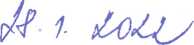 